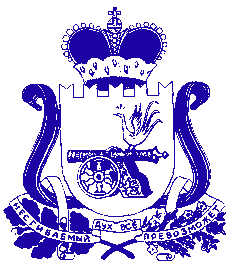 АДМИНИСТРАЦИЯЛЕНИНСКОГО СЕЛЬСКОГО ПОСЕЛЕНИЯПОЧИНКОВСКОГО РАЙОНА СМОЛЕНСКОЙ ОБЛАСТИРАСПОРЯЖЕНИЕот «7» апреля  2022  года                                                    № 024      В соответствии с постановлением Администрации Смоленской области от 04.04.2022 года № 217 «О внесении изменений в постановление Администрации Смоленской области от 27.09.2006 г. № 351) внести в распоряжение Администрации Ленинского сельского поселения Починковского района Смоленской области от 15.10.2020 г. № 077 «Об утверждении штатного расписания аппарата Администрации Ленинского сельского поселения Починковского района Смоленской области» следующие изменения:часть в штатном расписании «Исполнение госполномочий» изложить в следующей редакции:Настоящее распоряжение распространяет свое действие на правоотношения, возникшие с 1 января 2022 года.Глава  муниципального образованияЛенинского сельского поселенияПочинковского района Смоленской области                                   Летова О.Е.О внесении изменений в штатноерасписание Администрации Ленинского сельского поселения Починковского района Смоленской области от 15.10.2020 г. № 0771.2.3.4.5.6.АдминистрацияЛенинского сельского поселения Починковского района Смоленской области1Инспектор по воинскому учету0,328 548ИТОГО:штатных единиц                                                0,32 в т.ч.  должностей муниципальной службы          ___должностей работников, исполняющих обязанности по техническому обеспечению деятельности органа  местного самоуправления  0,32должностей работников рабочих специальностей ______штатных единиц                                                0,32 в т.ч.  должностей муниципальной службы          ___должностей работников, исполняющих обязанности по техническому обеспечению деятельности органа  местного самоуправления  0,32должностей работников рабочих специальностей ______штатных единиц                                                0,32 в т.ч.  должностей муниципальной службы          ___должностей работников, исполняющих обязанности по техническому обеспечению деятельности органа  местного самоуправления  0,32должностей работников рабочих специальностей ______штатных единиц                                                0,32 в т.ч.  должностей муниципальной службы          ___должностей работников, исполняющих обязанности по техническому обеспечению деятельности органа  местного самоуправления  0,32должностей работников рабочих специальностей ______штатных единиц                                                0,32 в т.ч.  должностей муниципальной службы          ___должностей работников, исполняющих обязанности по техническому обеспечению деятельности органа  местного самоуправления  0,32должностей работников рабочих специальностей ______